Press release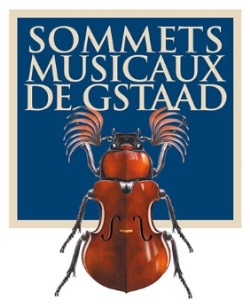 Russian cellist Anastasia Kobekina, winner of two awards at the Sommets Musicaux de GstaadWinner of the Prix Thierry ScherzSponsored by the Fondation Pro Scientia et Arteand by     Les Amis des Sommets Musicaux de GstaadandWinner of the Prix André Hoffmannjointly with French pianist Paloma KouiderGSTAAD, 6 FEBRUARY 2018 – The 18th Sommets Musicaux de Gstaad has awarded the Prix Thierry Scherz, sponsored by the Fondation Pro Scientia et Arte and by the Friends of the Sommets Musicaux de Gstaad, to 24-year-old Russian cellist Anastasia Kobekina. The young Russian cellist has also been awarded the Prix André Hoffmann, together with 31-year-old French pianist Paloma Kouider. Both prizewinners gave their concerts in the chapel of Gstaad on Tuesday 30 January as part of the ‘Young Talent’ series.The Prix Thierry Scherz, awarded to Anastasia Kobekina The Prix Thierry Scherz is awarded for the best performance in the ‘Young Talent’ series, offering the winners the opportunity to record their first CD. This year, the jury, under the auspices of Renaud Capuçon, the festival’s artistic director, and comprising Daniel Haefliger, mentor of the ‘Young Talent’ concert series, Benjamin Attahir, composer in residence, and Patrick Peikert, manager of the Claves Records label, unanimously awarded the Prix Thierry Scherz to Anastasia Kobekina. The young cellist will record her first CD with orchestra in the course of autumn and winter 2018 with Claves Records, who will also promote the recording.The Prix André Hoffmann, presented to the duo featuring Anastasia Kobekina on the cello and Paloma Kouider on the piano The jury also awarded Anastasia Kobekina and Paloma Kouider the Prix André Hoffmann. This prize is endowed with 5000 Swiss francs and is awarded for the best performance of Benjamin Attahir’s work Après l’ineffable (‘After the ineffable’). Attahir is the Festival’s composer in residence. An organizational successThe 2018 festival – which goes from strength to strength under the stewardship of its artistic director Renaud Capuçon – took place from 26 January to 3 February and was a great hit with audiences. The concerts played to consistently packed halls of enthusiastic music-lovers. The Sommets Musicaux are thrilled at the success of the latest festival season. The 19th Sommets Musicaux de Gstaad will take place from 25 January to 2 February 2019. HD illustrations and biographies of the prizewinners of the 2018 event can be downloaded here: www.sommets-musicaux.ch/presseSwitzerlandChristine Urfer, pur pr, christine@pur-pr.com, +41 78 619 05 00, +41 21 320 00 10